Утверждаю: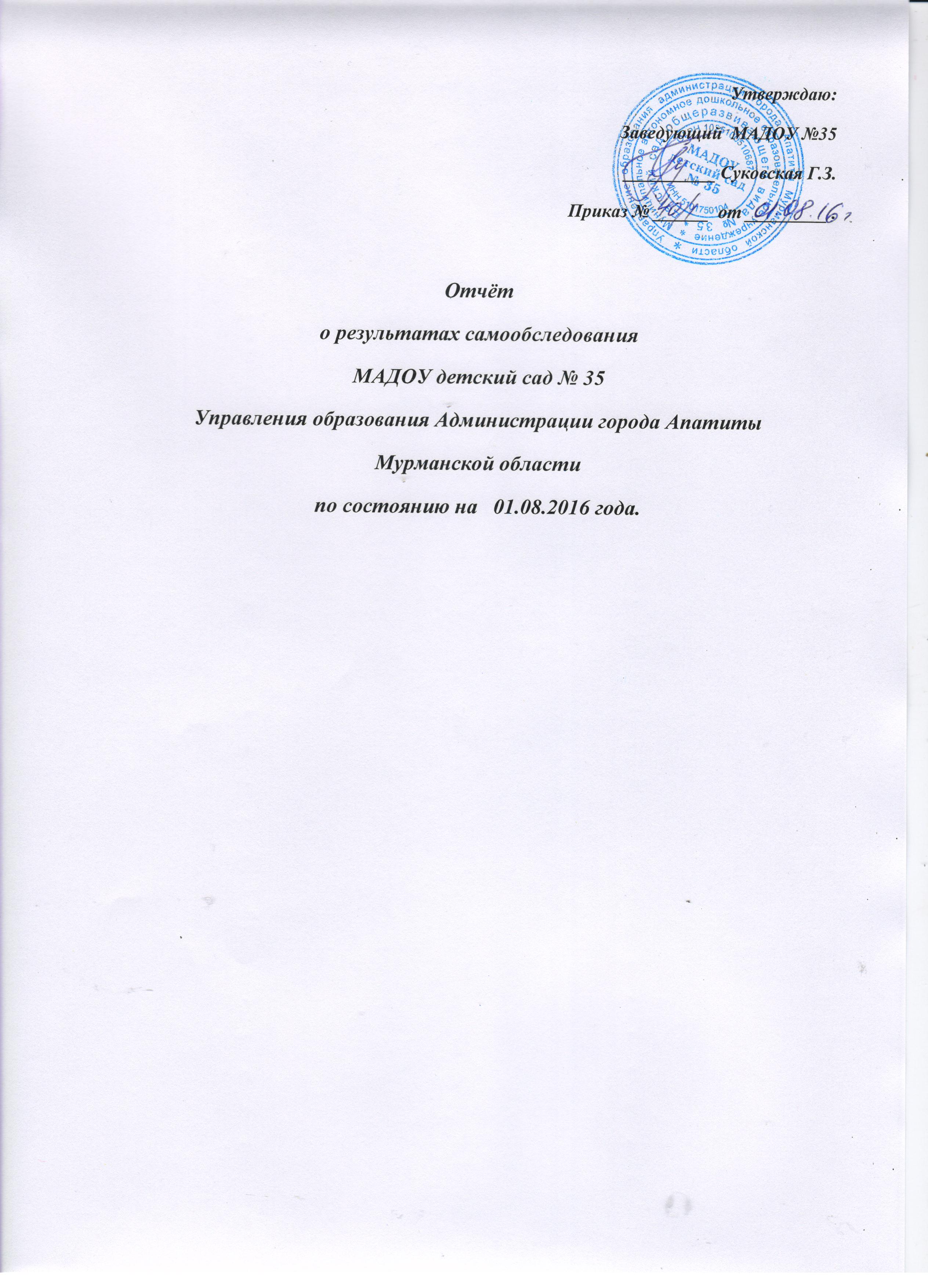 Заведующий  МАДОУ №35__________ Суковская Г.З.Приказ № ______  от _________ .Отчёто результатах самообследованияМАДОУ детский сад № 35Управления образования Администрации города Апатиты Мурманской областипо состоянию на   01.08.2016 года.Отчёт подготовлен в соответствии с п. 3 ч. 2 ст. 29 ФЗ от 29.12.2012 г. № 273-ФЗ «Об образовании в РФ», на основании Приказа Минобрнауки России от 10.12.2013 № 1324 «Об утверждении показателей деятельности образовательной организации, подлежащей самообследованию».СодержаниеI. Общие сведения об образовательном учреждении.Юридический адрес: Российская Федерация,184209, Мурманская область, город Апатиты, улица  Дзержинского-21E-mail: dou 35 -apatity@bk.ru 		Учредитель: Администрация  города Апатиты, в лице  Управления образования Администрации города  Апатиты Мурманской области. Юридический адрес: 184209, Мурманская область, город Апатиты,  улица Дзержинского, дом 55.Руководитель учреждения: заведующий  Суковская Галина ЗафарьевнаЛицензия на осуществление образовательной деятельности: серия 51Л01 № 0000305 от 22 октября 2015 года.Лицензия на медицинскую деятельность: ФС-51-01-000937 от 24.12.2012 года.Официальное полное наименование МАДОУ:муниципальное  автономное  дошкольное образовательное учреждение детский сад  общеразвивающего вида № 35Официальное сокращенное наименование МАДОУ:  МАДОУ детский сад  № 35Год основания учреждения – 2015 г. 2 отдельно стоящих типовых 2-х этажных здания, с проектной мощностью 6 групп каждое. Общая площадь земельного участка – 3820 кв.м. (корпус 1) и 4087 кв.м. (корпус 2). Территория огорожена забором, благоустроена, проведено озеленение, по периметру  высажены зеленые насаждения. Имеются 10 прогулочных участков,  спортивная площадка для развития основных движений.    Детский сад расположен в  жилом микрорайоне  города Апатиты. Нахождение внутри жилого массива, близость общеобразовательных учреждений (МОУ СОШ  № 15, № 14, МБДОУ № 31, № 50), сеть транспортных коммуникаций обеспечивает доступность дошкольного учреждения для жителей микрорайона. Дошкольное учреждение имеет высокий статус среди жителей города. Для ведения образовательной деятельности, сохранения и укрепления здоровья детей в МАДОУ оборудованы:В  дошкольном учреждении сформирован  информационно-компьютерный банк данных для организации как  непосредственной образовательной деятельности с детьми, так и для  работы сотрудников, педагогов и специалистов.II. Сведения о контингенте воспитанников.Численный состав контингента детей – 222.Грудная группа – 10 детей;Группа раннего возраста № 1 – 19 детей;Группа раннего возраста № 2 – 18 детей;Группа раннего возраста №3 -  21 ребёнок;Первая младшая группа № 1 – 19  детей;Первая младшая группа  №2  -  18  детей;Первая младшая группа № 3  – 20 детей;Вторая младшая  – 27 детей;Средняя группа – 26 детей;Старшая группа – 23 ребёнка;Подготовительная группа – 24 ребёнка.Структура комплектования: 1 группа  общеразвивающей  направленности для детей  от 2 мес. до года.6  групп  общеразвивающей  направленности для детей  раннего возраста от года  до 1 года до 3 лет;4  группы общеразвивающей  направленности для детей  дошкольного возраста от 3  до 7 лет.III. Условия осуществления образовательного процесса.Учреждение создает условия для реализации гарантированного гражданам Российской Федерации права на получение общедоступного и бесплатного дошкольного образования. Медицинское обслуживание воспитанников Учреждения осуществляется медицинским персоналом, закрепленным муниципальным учреждением здравоохранения (городской детской поликлиникой) за Учреждением, штатным медицинским персоналом. Медицинский персонал несет ответственность за здоровье детей и их физическое развитие, проведение лечебно-профилактических мероприятий, соблюдение санитарно-гигиенических норм, режим и качество питания воспитанников. Профилактические медосмотры детей проводятся в соответствии с действующими нормативными документами и предусматривают доврачебный, педиатрический этапы и этап осмотра детей узкими специалистами. Оценка физического развития детей проводится 2 раза в год.В ДОУ созданы условия, обеспечивающие эффективную реализацию образовательного процесса. Учреждение реализует образовательную программу дошкольного образования МАДОУ д/с № 35, где представлена модель организации образовательного процесса, ориентированного на личность воспитанника и учитывающая вид дошкольного образовательного учреждения, а также приоритетное направление деятельности. Организационно-содержательные условия в ДОУ соответствуют современным требованиям к организации образовательного процесса. Содержание образовательной программы реализуется в процессе разнообразных видов детской деятельности. Образовательные задачи решаются в процессе совместной деятельности взрослого и ребенка: в ходе режимных моментов, в непосредственно образовательной деятельности, а также в самостоятельной деятельности ребенка и при взаимодействии с родителями. Основные задачи функционирования ДОУ реализовывались  в соответствии с Уставом, с учетом приоритетного  направления работы. В основе  организации образовательного процесса    определен комплексно – тематический принцип с ведущей игровой деятельностью, а решение  программных  задач осуществляется в разных формах совместной деятельности взрослых и детей с учетом требований ФГОС ДО:Познавательное развитие.Речевое развитие.Социально-коммуникативное развитие.Художественно-эстетическое развитие.Физическое развитие.Ведущая идея ФГОС ДО – обеспечение перехода от идеологии освоения детьми обязательного минимума содержания образования к достижению каждым ребенком индивидуального личностно значимого результата, требует сегодня кардинального изменения позиции педагога, структуры и содержания образовательного процесса, организации деятельности воспитанников. Основные направления развития ребёнка:охрана и укрепление физического и психического здоровья детей, их физическое развитие;эмоциональное благополучие каждого ребёнка;интеллектуальное развитие;создание условий для развития личности ребёнка, его творческих способностей;приобщение детей к общечеловеческим ценностям;взаимодействие с семьёй для обеспечения полноценного развития ребёнка.  Педагогический коллектив ДОУ уделяет внимание преемственности в содержании образовательного процесса с учетом возраста детей. Преемственность и непрерывность обеспечиваются благодаря использованию:- основной общеобразовательной программы дошкольного образования МАДОУ детский сад №35.Организация образовательного процесса в ДОУ регламентируется  «Учебным планом». Расписание  максимально допустимого объема непосредственно образовательной деятельности составляется на год, утверждается руководителем ДОУ.Реализуемые  программы  и методики соответствуют  требованиям  на  право  ведения  образовательной деятельности в МАДОУ детский сад  № 35.IV. Основные задачи деятельности МАДОУ д/с № 35  в 2015-16 уч.году.На 2015 -2016  учебный год перед коллективом детского сада стояли следующие задачи:создание оптимальных условий  для обеспечения детей рациональным уровнем  двигательной активности;формирование  коллектива единомышленников  для успешного развития учреждения;освоение детьми культурных практик в свете решения задач ФГОС ДО.Для реализации данных задач использовались  различные формы работы:- педагогические советы;- семинары;- открытые просмотры режимных моментов, НОД,- праздники, развлечения;- консультации;- творческие недели;- итоговые занятия с последующим анализом.Проведены пять педагогических советов, на которых:Изучались нормативно – правовые документы.Рассматривался опыт работы воспитателей.Заслушивались справки тематического контроля.Заслушивались отчеты воспитателей и специалистов по реализации основных направлений развития: физическое, познавательное, речевое, социально – коммуникативное, художественно – эстетическое.Проведён сравнительный анализ заболеваемости и адаптации.Подведены  результаты  конкурсов;Активизировались профессиональные и творческие способности педагогов;Рассматривались особенности работы с детьми в летний период.V. Анализ образовательной деятельности.1. Анализ состояния здоровья воспитанников.Охрана жизни и укрепления здоровья детей из года в год является одной из основных направлений работы педагогического коллектива. Физическое развитие детей дошкольного возраста - одна из образовательных областей из ФГОС ДО, одна из линий развития личности. Задачи по физическому развитию детей ставятся детским садом постоянно, ибо по запросам родителей они являются приоритетными. 
В центре внимания, изучения и контроля администрации находятся вопросы:Изучение внешних факторов, влияющих на течение адаптационного периода.Изучение состояния здоровья  детей (диагностика), его сохранение и укрепление.Изучение особенностей психического и физического развития детей.Система оздоровления строится на основе мониторинга  здоровья воспитанников, их физического развития, группы здоровья:	Физическое развитие:				Группы здоровья:Среднее – гармоничное – 71% (157 ч)		           	1 группа	18% (40 человек);Ниже среднего – 19% (42ч)					2 группа	76%  (168 человек);Выше среднего – 10%  (22 ч)				3 группа	6%  (13 человек).                            	Решению задач сохранения и укрепления здоровья детей в ДОУ способствуют различные формы физкультурно – оздоровительной работы:Физкультурные занятия (традиционные, сюжетные, игровые).Утренняя гимнастика (игровая, музыкальная, классическая).Индивидуальная работа, направленная на развитие основных видов движений.Индивидуальный подход к детям,  имеющим отклонения в здоровье.Физкультурные досуги, развлечения.Подвижные игры на прогулке.Сравнительный анализ заболеваемости:				 2011 год  2012 год   2013 год   2014 год   2015 годПропуски по болезни     	26,4           15,2       16,0            19,5		20,4одним ребёнкомПосещаемость (д/дни)           11143           12461     12323        12604         13099В 2015 году поступило 54 ребёнка, из них на период адаптации не болело 20  детей.	Благоприятное влияние на течение адаптации оказывает взаимодействие медико – педагогической службы детского сада и родителей. В ДОУ разработана «Модель взаимодействия педагогов, специалистов и родителей в адаптационный период», систематизируются материалы по адаптации.	Использование рекомендаций по щадящей адаптации, умение педагогов создать эмоционально – комфортные условия, определить оптимальный индивидуальный режим введения ребёнка в условия группы обеспечивает наиболее приятное течение адаптации.Динамика адаптационного периода:Положительным показателем является интерес детей к самостоятельной двигательной активности. Дети активно используют игрушки – двигатели: каталки, коляски, машины, мячи и  творческие игровые комплексы: горки, домики, батут, автобус.2. Планируемые результаты освоения образовательной программы                                 МАДОУ д/с № 35.Образовательный  процесс выстроен на основе основной общеобразовательной программы дошкольного образования, разработанной в дошкольном учреждении. Выбор программы обусловлен необходимостью гармоничного развития личности ребёнка. Педагоги ДОУ ведут работу по обновлению содержания дошкольного образования, стараясь каждому ребёнку обеспечить полноценное познавательное, речевое, художественно-эстетическое, социально-коммуникативное и физическое развитие. С программными задачами педагогический коллектив справился. С воспитанниками, которые слабо усвоили материал, педагоги выстроили систему индивидуальной работы.
 Проведён мониторинг работы педагогического коллектива по образовательным областям.3. Общие сведения о кадровом обеспечении образовательного процесса. Воспитанием детей занимаются 25 педагогов: 22 – воспитателя на группах, 1 – воспитатель ЦИПР, 1 – музыкальный руководитель, 1 – педагог-психолог.Своевременно обеспечивается профессиональная подготовка педагогических кадров, имеется перспективный план повышения квалификации. Повышение профессиональной квалификации педагогов осуществляется как в самом ДОУ через педагогические советы, семинары, консультации, работу творческих проблемных групп, так и в других образовательных учреждениях (институты, училище).Профессиональный уровень педагогов:Высшая квалификационная категория – 1 человек (4%);1-я квалификационная категория – 9 человек (36%);2-я квалификационная категория – 0;Без категории –  5 человек (20%);Соответствие занимаемой должности – 10 человек (40%);Образование:Высшее                                                   -  11 человек (44%);Среднее профессиональное                  –  9 человек (36%);Проходят обучение                                 - 5 человек (20%).Стаж работы:						До 2-х лет                   - 2 человека (8%);							2 - 5 лет          	– 6 человек (24%);	5 – 10 лет                    - 4 человека (16%);					10- 20 лет        	– 6 человек (24%);			Свыше 20 лет 	– 7 человек (28%).Средний возраст педагогов – 41 год.	В 2015 – 2016 учебном году:принята Яковлева Л.А.., педагог – психолог;уволена Мирошниченко М.А. в связи с переходом на работу в другое ДОУ;переведены в воспитатели Бадюкова Н.Ю. (протокол заседания АК от 30.09.2015 года) и Валькова А.Ю. (на время декретного отпуска основного работника и на основании образования (3 курс педагогического института).  В 2015 – 2016 учебном году аттестации прошли педагоги: - Маргаритова Н.М. (первая к.к.);- Солдаткина Л.Н. (первая к.к.);- Парфёнова С.А. (первая к.к.).Профессиональную переподготовку осуществили 2 человека:- Ефимова С.А. – заместитель руководителя по УВР – Профессиональная переподготовка по программе «Менеджмент организации» (520 часов);- Сомова Е.Г. – воспитатель - Профессиональная переподготовка по программе «Педагогика и психология дошкольного образования в рамках реализации ФГОС» (520 часов).В детском саду разработан перспективный план повышения квалификации на период  с 2015  по 2018 год, предусматривающий обучение  всего педагогического состава учреждения в ГАУДПО МО «ИРО»   по программе модернизации образования в связи с введением ФГОС ДО.В 2015 – 2016 учебном году (согласно плану  повышения квалификации) по теме «Совершенствование педагогической деятельности по реализации государственных образовательных стандартов» в ГАУДПО МО «ИРО»  в объёме 102 /72 часов прошли 11 педагогов:- Якубович И.В., музыкальный руководитель;- воспитатели: Шарафутдинова Е.А., Козлова О.В., Иванова Ю.А., Шкодина Н.Г., Волошенко И.А., Алексеева О.А., Пухова Е.В., Алексеева Н.А., Солянова В.В., Маргаритова Н.М.- и Ефимова С.А. – заместитель заведующего по УВР по дополнительной профессиональной  программе  повышения квалификации «Управление учреждением в современных условиях» с модулем «Введение ФГОС ДО» 126 часов.На вторую половину 2016 года, (на 2016 – 2017 учебный год) запланировано прохождение курсов повышения квалификации следующих работников:- Березникова Л.И., Солдаткина Л.Н., Воронина М.Н., Парфёнова С.А., Яковлева Л.А.;- Соколова И.Н., Добрякова И.Н., Брынёва И.В., Селякова Е.Е.   В кадровом потенциале МАДОУ д/с №35  наблюдается тенденция к качественному росту. В 2015-2016 учебном году педагоги имели возможность повышать свой образовательный уровень, представлять свои педагогические достижения через конкурсы, конференции, открытые мероприятия. Наиболее активно в методических мероприятиях разного уровня участвовали педагоги: Алексеева О.А., Солянова В.В., Солдаткина Л.Н., Пухова Е.В., Соколова И.Н., Сомова Е.Г., Громова Т.М.4. Анализ системы взаимодействия с семьей, с социумом.Новая философия взаимодействия семьи и ДОУ в развитии детей требует иных линий отношений, направленных на  признание приоритета семейного воспитания. Основной принцип этих отношений определяется словами «сотрудничество» и «взаимодействие». Находясь в общении с воспитателями и специалистами, родители получают необходимые консультации, советы, поддержку, учатся грамотно относиться к  детям, с учетом их возрастных особенностей.Социальный мониторинг семей воспитанников.Наполняемость:Семейный стаж:Количество детей в семье:Жилищные условия:Социальный статус:Образование:Педагогическая компетентность:	Психологический климат:Формы  работы  с  семьёй.Мнение родителей (законных представителей), органов общественного управления о деятельности педагогов, функционировании МАДОУ, качестве предоставляемых им услуг.      Взаимодействие с родителями (законными представителями), качественная оценка родителями (законными представителями) деятельности МАДОУ детский сад № 35:97,6 %  получают удовлетворяющую   их  информацию  о  целях,  задачах  МАДОУ  в  области обучения и воспитания своего ребенка;98 % удовлетворяет уход и образование, которое получают дети в ДОУ;80 % родителей регулярно посещают родительские собрания;  65 % принимают участие в смотрах, конкурсах, выставках;85  % участвуют в совместных досугах;В целом удовлетворены и оценили работу МАДОУ положительно 97.6 % родителей - (2014/2015г. – 96 %). Средний показатель активности участия родителей в жизни ДОУ равен 80 % - (2014/2015г. - 80%).Совместная деятельность с учреждениями социума:-МБДОО средняя общеобразовательная школа № 15;- городска детско-юношеская библиотека;-Апатитский дом-интернат для престарелых и инвалидов-социальный приют для детей и подростков;-МУ «Апатиский городской дворец культуры им.Егорова В.К.-школа искусств.5.  Анализ материально-технического, учебно-методического и           информационного обеспечения.Для реализации образовательного процесса в МАДОУ функционируют: 11 групповых помещений, 1 музыкальный (спортивный) зал,1 прогулочная группа (группа ЦИПР), методический кабинет, медицинский блок.В группах - достаточное количество игрового и дидактического материала. Кабинеты, спортивная площадка оснащены необходимым игровым и спортивным оборудованием и инвентарем, имеется здоровьесберегающее оборудование, оборудование, позволяющие удовлетворить потребность воспитанников в движении, используемого в профилактических целях. Участки оснащены частично современным игровыми и спортивным оборудованием, песочницами, столами со скамейками. Около 35% территории занимают зелёные насаждения, цветники, клумбы. На территории расположена физкультурная площадка, зоны для подвижных игр, зоны со спортивным оборудованием. ДОУ систематически обновляется современным оборудованием, мебелью, игрушками. Водоснабжение и канализация, отопление и вентиляция здания (помещения), набор и площадь образовательных помещений, их отделка и оборудование, искусственное и естественное освещение помещений, санитарное состояние и содержание помещений, пожарной безопасности в соответствии с правилами пожарной безопасности, охраны жизни и здоровья воспитанников и работников образовательного учреждения, в образовательном учреждении соответствуют санитарно-эпидемиологическим правилам и нормативам. Здание (помещения) и участок образовательного учреждения (группы) соответствуют санитарно-эпидемиологическим правилам и нормативам. Своевременно обновляется учебно-методическое обеспечение, за учебный год приобретены методические пособия для детей и педагогов. VI. Показатели самообследования 
деятельности муниципального автономного дошкольного образовательного учреждения № 35 города Апатиты на 01.08.2016 года
(утверждённые  приказом Министерства образования и науки РФ от 10 декабря 2013 г. N 1324). № Наименование помещенияИспользование 1.Групповые комнаты со спальнями, всего 11 помещений, из них: 1 группа грудная;3 группы  раннего возраста;2 группы – первая младшая;2 группы – вторая младшая;1 группа – средняя;1 группа – старшая;1 группа – подготовительная к школе.По прямому назначению: осуществление повседневной образовательной работы, ежедневно с 7.00 до 19.00 2.Музыкальный  зал (2)Проведение ОО «Музыка», культурно-массовых мероприятий. 3.Методический кабинет (2)Организация методических мероприятий, работы педагогического коллектива, рабочий кабинет старшего воспитателя совмещен с рабочим местом музыкального руководителя 4.Физкультурный залПроведение непосредственно образовательной деятельности ОО «Физическая культура», оздоровительных мероприятий; организация занятий ЦИПР. 5.Кабинет заведующейОрганизация работы заведующей, планирование деятельности, хранение документации, прием, консультирование родителей, сотрудников 6.Медицинский  блок (2):- кабинет медсестры и врача-    педиатра;- изолятор;- процедурный.Оказание медицинских услуг, хранение документации, рабочее место медсестрыПроведение вакцинацииИзолирование больных 7.Пищеблок (2): горячий цех, раздаточная,холодный цех, цех первичной обработки овощей,  моечная  кухонной посуды, кладовая сухих продуктов, кладовая для овощей, помещения с холодильным оборудованием для хранения скоропортящихся продуктов, загрузочная.Непосредственно по назначению8.Постирочная (2): стиральное помещение, гладильное помещениеНепосредственно по назначениюПериоды2014 - 20152015 – 2016Посещаемость100628493Пропущено всего40715280Пропущено по болезни21581577Заболеваемость на 1-го ребёнка25,125,5Количество случаев по болезни1641402013 год 44 ребёнка2014 год 56  детей2015 год 54 ребёнкаЛегкая степень75 %70 %50%Средней тяжести15 %26 %38%Тяжелая степень10 %4 %12%УровниМониторинг  по образовательным областямМониторинг  по образовательным областямМониторинг  по образовательным областямМониторинг  по образовательным областямМониторинг  по образовательным областямМониторинг  по образовательным областямМониторинг  по образовательным областямМониторинг  по образовательным областямМониторинг  по образовательным областямМониторинг  по образовательным областямИндивидуальныймаршрут ребенкаИндивидуальныймаршрут ребенкаУровниСоциально-коммуникативное развитиеСоциально-коммуникативное развитиеПознавательное развитиеПознавательное развитиеРечевое развитиеРечевое развитиеХудожественно-эстетическое развитиеХудожественно-эстетическое развитиеФизическое развитиеФизическое развитиеИндивидуальныймаршрут ребенкаИндивидуальныймаршрут ребенкаУровниН.Г.К.Г.Н.Г.К.Г.Н.Г.К.Г.Н.Г.К.Г.Н.Г.К.Г.Индивидуальныймаршрут ребенкаИндивидуальныймаршрут ребенкаНизкий30%5262451027654287Средний634564403246603449404842Высокий 75010582344136046562451Уровни участияУровни участияУровни участияМуниципальныйРегиональныйФедеральный25 человек – 100%10 человек – 40%10 человек – 40%Полные семьи80 %Неполные семьи20 %Многодетные семьи6 семейДо 3 лет27 %До 5 лет44 %До 10 лет18 %Свыше 10 лет11 %Единственный ребенок52 %Больше одного48 %Благоустроенная отдельная квартира78 %Квартира типа общежития16 %Съемное жилье6 %Служащие42 %Рабочие50 %Учащиеся8  %Высшее53 %Среднее профессиональное34 %Среднее13 %Высокий21 %Средний71 %Низкий8 %Педагогически несостоятельные родителиБлагоприятный93 %Семьи группы риска7 семей (3%)№ п/пформы№ п/пформыТрадиционныеНетрадиционные1. Общие родительские собрания8.Групповые встречи с родителями:- встречи за круглым столом- КВН- устный журнал- практикум- дискуссия- тренинг- анкетирование2.Индивидуальные беседы 8.Групповые встречи с родителями:- встречи за круглым столом- КВН- устный журнал- практикум- дискуссия- тренинг- анкетирование3.Наглядная педагогическая пропаганда - информационные стенды: медицинские, педагогические; - тематические выставки,- папки - передвижки8.Групповые встречи с родителями:- встречи за круглым столом- КВН- устный журнал- практикум- дискуссия- тренинг- анкетирование4.Папки – передвижки (тематическое)9.Клуб «Молодая семья»:- анкетирование- посещение детей дома- консультации специалистов, врача, психолога- тестирование «Познай себя как родителя»- занятия  Клуба «Молодая семья»5.Работа родительского комитета.Вовлечение в общение с семьями риска, трудными.9.Клуб «Молодая семья»:- анкетирование- посещение детей дома- консультации специалистов, врача, психолога- тестирование «Познай себя как родителя»- занятия  Клуба «Молодая семья»6.Заключение родительских договоров10.Досуговые мероприятия:- Устроим детям праздник7.Консультации:- групповые                 (по запросам- индивидуальные        родителей)11.Методы активизации родителей:- день добрых дел- «С папой (мамой) я могу всё, что угодно»- сотворчество, конкурсы поделок, рисунков- совместные субботники по благоустройству территории МАДОУ-  дни открытых дверей7.Консультации:- групповые                 (по запросам- индивидуальные        родителей)12.Адаптационная гостиная.Посещение вновь поступающих детей и родителей с целью постепенного введения в условия МДОУ (функциональная группа)№Наименование,количествоМестонахожденияИспользованиеЛокальная компьютерная сеть с выходом в Интернет – 4 точки доступакабинет заведующегометодический кабинетСвязь и обмен информацией с организациями посредством  электронной почтыТелевизор – 4 шт.музыкальный залПросмотр детских передачМузыкальный центр/ магнитофоны  –2 / 10 шт.музыкальный залПроведение НОД, культурно - досуговых мероприятий.Синтезатор- 2 шт; музыкальный залПроведение непосредственно образовательной деятельности.Персональные компьютеры – 9 шт.Кабинеты: заведующего,  методический,медицинский. Обработка и хранение информацииМультимедийный проектор -2, экран – 2 шт.Музыкальный залПрименение ИКТ в воспитательно - образовательном процессеКсерокс – 3 шт.Кабинеты: заведующего, методическийКопирование документацииПринтер – 5 шт.Кабинеты: заведующего, медицинский, методический.Распечатка документации, дидактических пособийN п/пПоказателиЕдиница измерения1.Образовательная деятельность1.1Общая численность воспитанников, осваивающих образовательную программу дошкольного образования, в том числе:222 человека1.1.1В режиме полного дня (8-12 часов)222 человека1.1.2В режиме кратковременного пребывания (3-5 часов) 0 человек1.1.3В семейной дошкольной группе0 человек1.1.4В форме семейного образования с психолого-педагогическим сопровождением на базе дошкольной образовательной организации0 человек1.2Общая численность воспитанников в возрасте до 3 лет124 человека1.3Общая численность воспитанников в возрасте от 3 до 8 лет98 человек1.4Численность/удельный вес численности воспитанников в общей численности воспитанников, получающих услуги присмотра и ухода: 100%1.4.1В режиме полного дня (8-12 часов)222 человека/100%1.4.2В режиме продленного дня (12-14 часов)0 человек/0%1.4.3В режиме круглосуточного пребывания0 человек/0%1.5Численность/удельный вес численности воспитанников с ограниченными возможностями здоровья в общей численности воспитанников, получающих услуги:0 человек/0%1.5.1По коррекции недостатков в физическом и (или) психическом развитии0 человек/0%1.5.2По освоению образовательной программы дошкольного образования222  человека/100%1.5.3По присмотру и уходу0 человек/0%1.6Средний показатель пропущенных дней при посещении дошкольной образовательной организации по болезни на одного воспитанника2,8 дня на одного воспитанника в месяц1.7Общая численность педагогических работников, в том числе:25 человек1.7.1Численность/удельный вес численности педагогических работников, имеющих высшее образование11 человек/44%1.7.2Численность/удельный вес численности педагогических работников, имеющих высшее образование педагогической направленности (профиля)11 человек/44%1.7.3Численность/удельный вес численности педагогических работников, имеющих среднее профессиональное образование9 человек/36 %1.7.4Численность/удельный вес численности педагогических работников, имеющих среднее профессиональное образование педагогической направленности (профиля)9 человек/36%1.8Численность/удельный вес численности педагогических работников, которым по результатам аттестации присвоена квалификационная категория, в общей численности педагогических работников, в том числе:10 человек/40 %1.8.1Высшая1 человек/4 %1.8.2Первая9 человек/36 %1.9Численность/удельный вес численности педагогических работников в общей численности педагогических работников, педагогический стаж работы которых составляет:человек/%1.9.1До 5 лет8 человек/32%1.9.2Свыше 30 лет5 человек/20%1.10Численность/удельный вес численности педагогических работников в общей численности педагогических работников в возрасте до 30 лет3 человека/12%1.11Численность/удельный вес численности педагогических работников в общей численности педагогических работников в возрасте от 55 лет5 человек/20%1.12Численность/удельный вес численности педагогических и административно-хозяйственных работников, прошедших за последние 5 лет повышение квалификации/профессиональную переподготовку по профилю педагогической деятельности или иной осуществляемой в образовательной организации деятельности, в общей численности педагогических и административно-хозяйственных работников25 человек/100%1.13Численность/удельный вес численности педагогических и административно-хозяйственных работников, прошедших повышение квалификации по применению в образовательном процессе федеральных государственных образовательных стандартов в общей численности педагогических и административно-хозяйственных работников25 человек/100%1.14Соотношение "педагогический работник/воспитанник" в дошкольной образовательной организации25человек/222человека;1 педагог /9 детей1.15Наличие в образовательной организации следующих педагогических работников:1.15.1Музыкального руководителяда1.15.2Инструктора по физической культуреда1.15.3Учителя-логопеданет1.15.4Логопеданет1.15.5Учителя- дефектологанет1.15.6Педагога-психологада2.Инфраструктура2.1Общая площадь помещений, в которых осуществляется образовательная деятельность, в расчете на одного воспитанника4 кв.м.2.2Площадь помещений для организации дополнительных видов деятельности воспитанников-2.3Наличие физкультурного залада2.4Наличие музыкального залада2.5Наличие прогулочных площадок, обеспечивающих физическую активность и разнообразную игровую деятельность воспитанников на прогулкеда